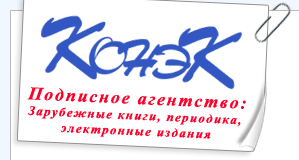 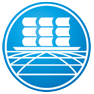 _______________________________________________________________________________________                                                                                                    Обучающий семинар–тренинг                   «Scopus: источник научной  информации и аналитический      инструмент для оценки публикационной активности»                              ________________________________________________________         Дата проведения семинара:   27 октября 2016 г., с 15:00 – 16:00                         Место проведения семинара:   МГТУ, аудитория 220В         Семинар ведет:  Кармишенская Галина Дмитриевна,  руководитель отдела электронных  ресурсов   ЗАО «КОНЭК», Санкт-Петербург          ___________________________________________________________________________________                                         Программа семинара:Scopus: крупнейшая в мире реферативная и аналитическая база научных публикаций и цитированияТренинг по работе  с базой данных  Scopus:работа с документами: поиск,  отбор и сохранение информации, анализ           информацииавторский профиль: оценка эффективности ученогопрофиль организации: анализ и оценка эффективности вуза и научных направленийанализ научных журналов: поиск и определение профильных рейтинговых изданий для чтения и публикацийжурналы открытого доступа (Open Access)  в Scopus для получения  полнотекстовой  научной  информацииПриглашаются  преподаватели, научные сотрудники,  аспиранты,  студенты МГТУ